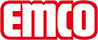 emco Bauemco STRUCTURA met borstel Structura 220 BtypeStructura 220 Bmateriaalhoogwaardig rubber, slijtvast en weersbestendigca. hoogte (mm)22loopvlakachthoekig rubberen profiel. Maatafwijking +/- 1,5%waterafvoeraan de onderkant gevestigde noppen die zorgen voor een goede waterafvoertechnische gegevensRubber ringmatten voorzien van eenkleurige borstels die om en om gemonteerd zijn (ca. 290 stuks/m2) tegen grof en fijn vuil. In speciale vormen leverbaar.Kleurenrubberringmat: zwartblauw 800-3447geel 800-3448grijs 800-3444groen 800-3446rood 800-3445zwart 800-3443rubberringmat met borstelsrubberringmat: zwartzwart 800-3443grijs 800-3444rood 800-3445groen 800-3446blauw 800-3447geel 800-3448speciale kleurenRubber ringmatten in de kleur zwart. Borstelstukken in de kleuren zwart, blauw, geel, grijs, groen of roodop maat gemaaktDoor de mogelijkheid om de mat in alle vormen te produceren is nagenoeg iedere afmeting mogelijk. (matten tot ca. 2 m² worden in één deel geleverd, grotere matdelen worden uit meerdere delen geleverd, inclusief rubberen verbindingselementen).AfmetingenBreedte:……….mm (staaflengte)Looplengte:……….mm (looprichting)contactemco Benelux B.V. · Divisie Bouwtechniek · Postbus 66, NL-5320 AB Hedel · Baronieweg 12b, NL-5321 JW Hedel · Tel. (+31) 073 599 8310 · België / Luxemburg: Tel. (+32) 056 224 978 · bouwtechniek@benelux.emco.de